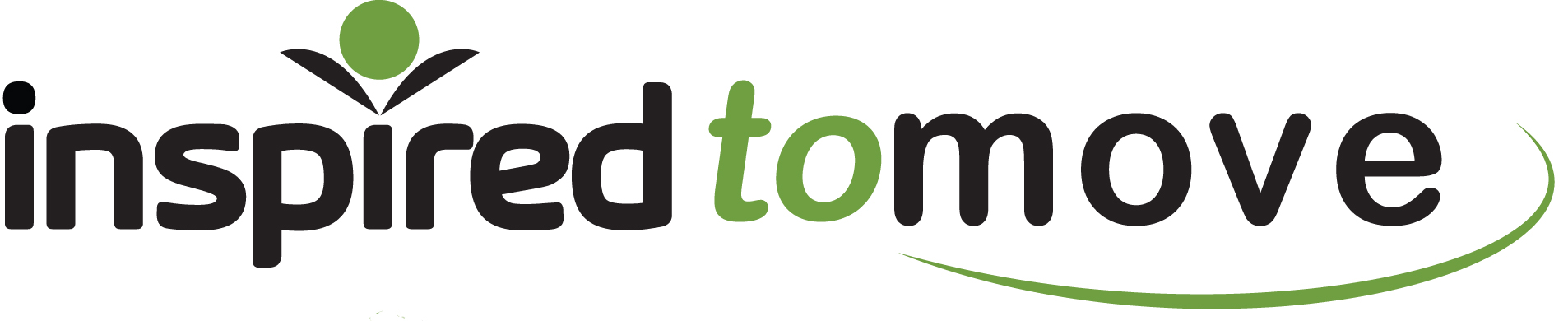 Booking FormName of Candidate:Job Title:Candidate Email Address:Name of Your Setting:Address & Telephone Number of Setting:Main Contact (Name and email):Session Candidate Wishes to Attend: Module 1: Date………………………………………. Module 2: Date……………………………………….Payment Method:County Council BACSDirect to inspired ltd(An invoice will be sent to the main contact)Any Additional Requirements (dietary requirements / additional needs):Please email to tania@binspireduk.co.uk or post to B inspired UK, 33 Newlands, Pershore, WR10 1BW                                                                                www.binspireduk.co.uk                               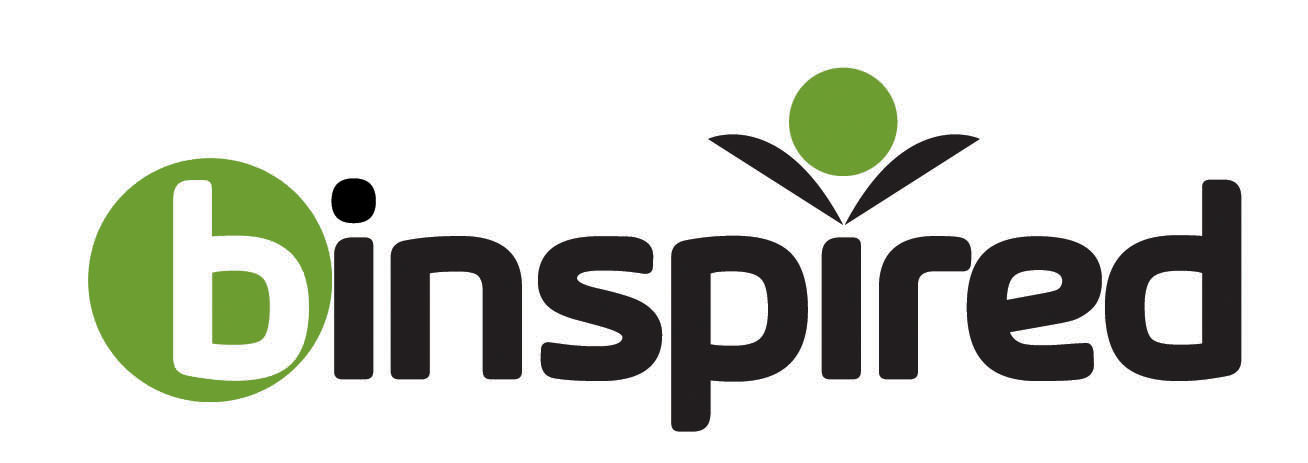 